MBC Connect 2.0 Release CampaignFacebook Copy for MBCA MembersNovember 2019 - January 2020OPTIONAL: Facebook FrameMBC Connect supporters (including both Alliance members and the general public) can add a Facebook frame to their profile to raise awareness for MBC Connect. To get the frame:Go to: https://www.facebook.com/profilepicframesSearch for: MBC Connect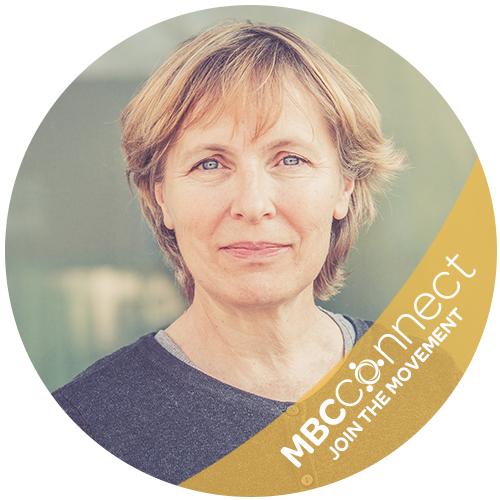 CAMPAIGN: Copy/Directions for 2.0 Release CampaignCalendar the numbered posts below to be published on your organization’s Facebook page, according to the schedule noted in your implementation guide. Post #1: Coming soon!SHARE FROM MBCA FACEBOOK PAGE Go to the MBCA Facebook page on November 22nd after 8 am ET and share this post to your channel. (Image shown below is for reference only.) The post will be available at the top of the MBCA page for 48 hours.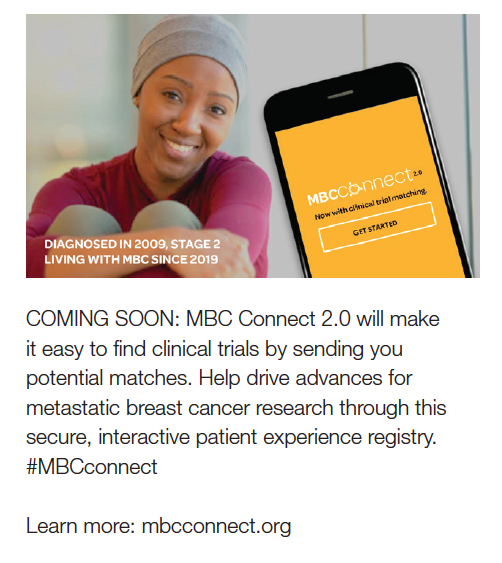 Post #2: Get readyPOST DIRECTLY TO FACEBOOKUpload image first: get-ready-2.jpgThen add copy:GET READY FOR MBC CONNECT 2.0! Did you know all new treatments are the result of clinical trials? Our updated patient experience registry will show you matches for trials that may be right for you. Together, let’s advance metastatic breast cancer research. #MBCConnectLearn more: http://bit.ly/membfbPost #3: It’s here!SHARE FROM MBCA FACEBOOK PAGEGo to the MBCA Facebook page on December 2nd after 9 am ET and share this post to your channel. (Image shown below is for reference only. )The post will be available at the top of the MBCA page for 48 hours.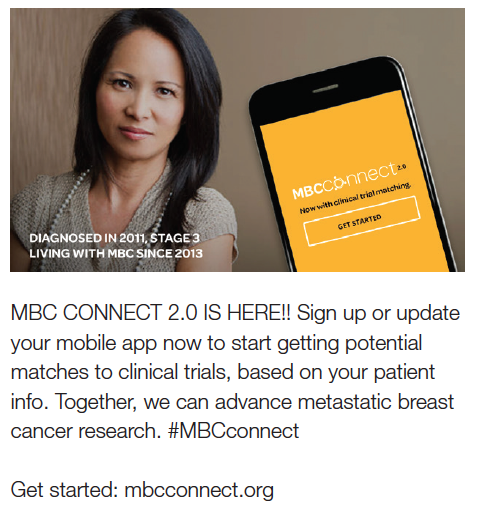 Post #4: Designed by patients, for patientsPOST DIRECTLY TO FACEBOOKUpload image first: by-patients-4.jpgThen add copy:JUST RELEASED! Now there’s an easy way to find clinical trials – using a tool designed by patients, for patients. Through MBC Connect 2.0, get matches to metastatic breast cancer trials that could be right for you. Simple language, targeted results, powerful potential.  #MBCconnectGet started: http://bit.ly/membfb Post #5: Fill out two short surveysSHARE FROM MBCA FACEBOOK PAGEGo to the MBCA Facebook page on December 16th after 8 am ET and share this post to your channel. (Image shown below is for reference only. )The post will be available at the top of the MBCA page for 48 hours.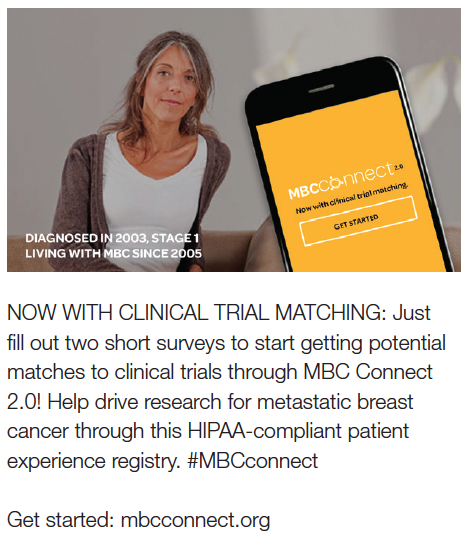 Post #6: Help advance breakthroughsPOST DIRECTLY TO FACEBOOK Upload image first: advance-breakthroughs-6.jpgThen add copy:HELP ADVANCE BREAKTHROUGHS: MBC Connect 2.0’s secure patient experience registry shows you potential matches to clinical trials and lets you share them with your care team. Join today, and help accelerate research on metastatic breast cancer.  #MBCconnectGet started: http://bit.ly/membfbPost #7: Clinical trials in the palm of your hand SHARE FROM MBCA FACEBOOK PAGEGo to the MBCA Facebook page on January 6th after 8 am ET and share this post to your channel. (Image shown below is for reference only. )The post will be available at the top of the MBCA page for 48 hours.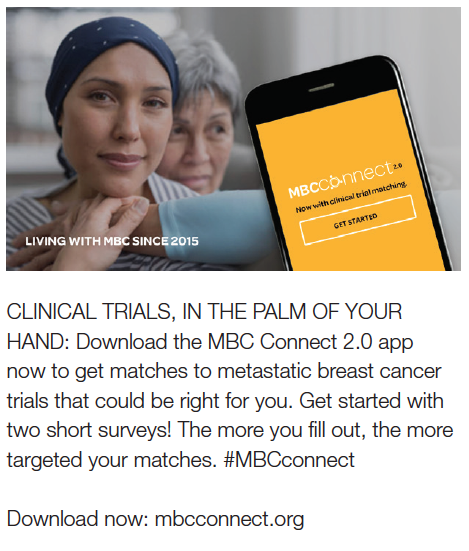 Post #8: Join the movementPOST DIRECTLY TO FACEBOOK Upload image first: join-the-movement-8.jpgThen post copy:JOIN THE MOVEMENT! Now, the MBC Connect 2.0 patient experience registry can show you potential matches to clinical trials – so you can help drive advances. Together, let’s accelerate research on metastatic breast cancer. #MBCconnectGet started: http://bit.ly/membfb